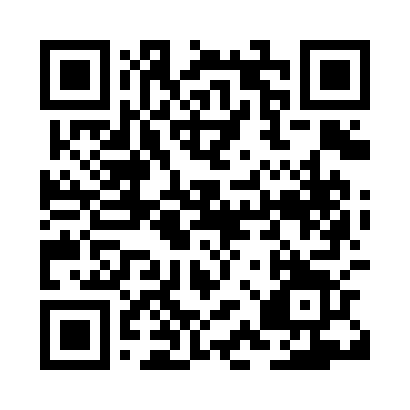 Prayer times for Zwiep, NetherlandsMon 1 Jul 2024 - Wed 31 Jul 2024High Latitude Method: Angle Based RulePrayer Calculation Method: Muslim World LeagueAsar Calculation Method: HanafiPrayer times provided by https://www.salahtimes.comDateDayFajrSunriseDhuhrAsrMaghribIsha1Mon3:065:181:387:169:5812:032Tue3:065:191:387:169:5812:033Wed3:075:201:397:169:5712:034Thu3:075:201:397:159:5712:025Fri3:085:211:397:159:5612:026Sat3:085:221:397:159:5612:027Sun3:095:231:397:159:5512:028Mon3:095:241:397:149:5412:029Tue3:105:251:407:149:5312:0110Wed3:105:261:407:149:5312:0111Thu3:115:271:407:139:5212:0112Fri3:115:281:407:139:5112:0113Sat3:125:301:407:129:5012:0014Sun3:125:311:407:129:4912:0015Mon3:135:321:407:119:4811:5916Tue3:135:331:407:119:4711:5917Wed3:145:351:407:109:4611:5918Thu3:145:361:417:109:4511:5819Fri3:155:371:417:099:4311:5820Sat3:165:391:417:089:4211:5721Sun3:165:401:417:089:4111:5722Mon3:175:411:417:079:3911:5623Tue3:175:431:417:069:3811:5524Wed3:185:441:417:059:3711:5525Thu3:185:461:417:059:3511:5426Fri3:195:471:417:049:3411:5427Sat3:205:491:417:039:3211:5328Sun3:205:501:417:029:3111:5229Mon3:215:521:417:019:2911:5130Tue3:215:531:417:009:2711:5131Wed3:225:551:416:599:2611:50